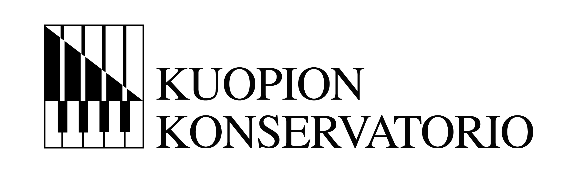 OPISKELIJAHUOLTOSUUNNITELMA 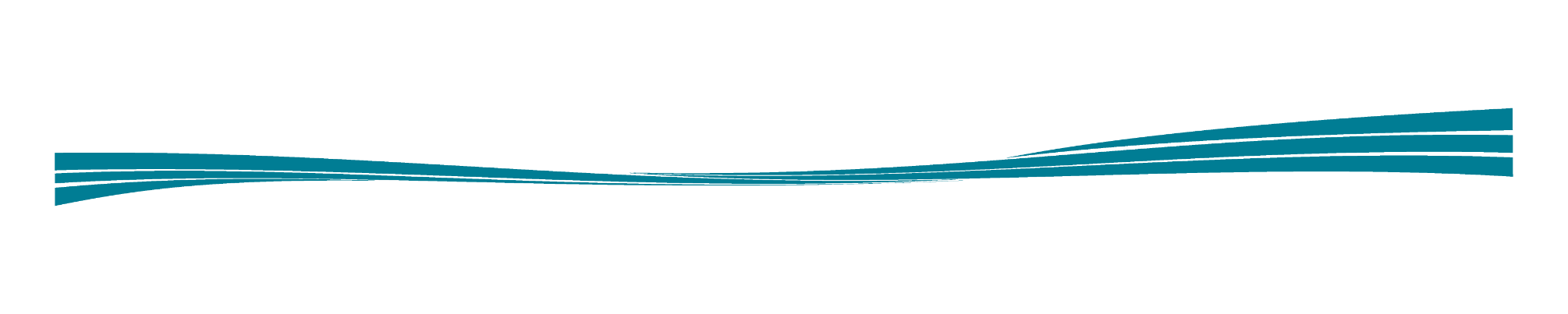 Tässä opiskeluhuoltosuunnitelmassa kuvataan Kuopion konservatorion tavoitteet ja linjaukset opiskeluhuoltotyöhön sekä kodin ja oppilaitoksen yhteistyöhön.Kuopion konservatorion opiskeluhuoltosuunnitelmassa kuvataan sellaiset toiminnat ja palvelut, joilla edistetään opiskelijan oppimista ja opiskelun joustavaa sujumista, hyvää psyykkistä ja fyysistä terveyttä sekä sosiaalista hyvinvointia. Opiskeluhuollon keskeiset periaatteet ovat tarvelähtöisyys, välittäminen, luottamuksellisuus, avoimuus ja säännöllisyys sekä yhdenvertainen saatavuus.Painopiste opiskeluhuollon toteuttamisessa on ennaltaehkäisevässä toiminnassa ja varhaisessa tuessa sitä tarvitseville.Suunnitelmassa näkyvät opiskelijan saatavilla olevat opiskeluhuoltopalvelut ja näiden palveluiden keskeiset sisällöt ja periaatteet. Opiskeluhuoltosuunnitelma on valmisteltu yhteistyössä opiskelijoiden, opiskelijoiden vanhempien, henkilöstön sekä Kuopion kaupungin opiskelijahuollon ja sosiaali- ja terveystoimen kanssa. Oppilaitoksen sijaintikunta vastaa opiskeluhuollon ja opiskeluterveydenhuollon järjestämisestä terveydenhuoltolaissa säädetyn mukaisesti.Oppilaitos tiedottaa opiskelijoille ja heidän huoltajilleen koulutuksen tavoitteista, opetuksen järjestämistavoista, opinto-ohjauksesta ja opiskeluhuollosta sekä muista opiskeluun liittyvistä asioista. Opiskelija saa lisätietoa edellä mainituista asioista henkilöstöltä, opiskelijan oppaasta, sekä muista tiedotuskanavista.Opiskeluhuoltoa toteutetaan opetustoimen sekä sosiaali- ja terveystoimen monialaisena suunnitelmallisena yhteistyönä opiskelijoiden ja heidän huoltajiensa sekä tarvittaessa muiden yhteistyötahojen kanssa. Oppilaitoksen henkilökunnalla on ensisijainen vastuu oppilaitosyhteisön hyvinvoinnista.1	OPISKELUHUOLTOSUUNNITELMAN TAVOITTEET Kuopion konservatorion ammatillisen koulutuksen perustehtävä on kohottaa nuorten ja aikuisten ammatillista osaamista musiikin alalla, antaa opiskelijoille valmiuksia jatko-opintoihin ja itsenäisen ammatin harjoittamiseen, edistää työllisyyttä ja tukea elinikäistä oppimista. Opiskeluhuoltosuunnitelmassa kuvataan Kuopion konservatorion opiskeluhuoltotyötä koskevat linjaukset, joilla edellä mainittuihin tavoitteisiin päästään.Suunnitelmassa näkyvät opiskelijan saatavilla olevat opiskeluhuoltopalvelut ja näiden palveluiden keskeiset sisällöt ja periaatteet. 2	OPISKELUHUOLLON TOIMINTAPERIAATTEET Kuopion konservatorion opiskeluhuolto sisältää sellaiset toiminnat ja palvelut, joilla edistetään opiskelijan oppimista ja opiskelun sujumista, hyvää psyykkistä ja fyysistä terveyttä, sosiaalista hyvinvointia sekä ehkäistään syrjäytymistä ja koulutuksen keskeytymistä. Opiskelijahuollon keskeiset periaatteet ovat tarvelähtöisyys, välittäminen, luottamuksellisuus, avoimuus ja säännöllisyys. Painopiste opiskelijahuollon toteuttamisessa on ennaltaehkäisevässä toiminnassa, joka näkyy kaikessa Kuopion konservatorion opetus- ja ohjaustyössä. 3	OPISKELUHUOLLOSTA TIEDOTTAMINEN Oppilaitos tiedottaa opiskelijoille ja heidän huoltajilleen koulutuksen tavoitteista, opetuksen järjestämistavoista, opinto-ohjauksesta ja opiskelijahuollosta sekä muista opiskeluun liittyvistä asioista. Opiskelija saa lisätietoa edellä mainituista asioista henkilöstöltä, opiskelijan oppaasta ja muista ilmoituskanavista. Huoltajille tiedotetaan opiskeluhuoltoon ja opiskeluun liittyvistä asioista kirjeitse ja vanhemmille suunnatuissa tilaisuuksissa.4	OPISKELIJAPALVELUT 4.1.	Opinto-ohjaus Kuopion konservatorion opinto-ohjauksen tavoitteena on auttaa opiskelijaa arvioimaan valmiuksiaan, hahmottamaan ammatillista tulevaisuuttaan ja kehittämään vahvuuksiaan sekä sijoittumaan työelämään tai jatko-opintoihin. Opinto-ohjaus jakautuu kolmeen tavoitealueeseen: oppimisen ja opiskelun ohjaukseen, henkilökohtaisen, kokonaisvaltaisen kasvun ja kehityksen ohjaukseen sekä ammatillisen suuntautumisen ohjaukseen. Opintoja koskevaa ohjausta antavat opinto-ohjaajan lisäksi kaikki opiskelijaa opettavat opettajat. Työllistymiseen ja jatkokoulutukseen liittyvä ohjaus on musiikkioppilaitoksessa kaikkien opettajien tehtävä. Solistisen oppiaineen opettajalla on tärkeä tehtävä opiskelijan solistisen pääaineen opintojen ohjaajana ja oppimisen ja ammattitaidon kehittymisen lähimpänä seuraajana. Oppilaan ohjaustehtävät eivät ole erillisiä, vaan opettajien välinen yhteistyö mahdollistaa oppilaan kokonaisvaltaisen ohjaamisen.4.2.	Erityistä tukea tarvitsevien opiskelijoiden ohjaus Kuopion konservatoriossa erityistä tukea tarvitsevia opiskelijoita ohjataan ja opetetaan sellaisen strategian mukaan, jossa pyritään sekä edistämään oppimisvaikeuksien ja muiden ongelmien varhaista tunnistamista, että niihin puuttumista, ja ehkäisemään opintojen keskeytyminen. Oppilaitoksella on erillinen toimintaohje poissaolotilanteisiin ja mahdollisten erottamisten varalle. 4.3.	Urapalvelut Opiskelijan koulutus- ja uravalintojen tukemiseksi opettajat, opinto-ohjaaja, opintosihteerit ja muu henkilökunta auttavat ja ohjaavat koulutus- ja uravalintaan liittyvissä kysymyksissä.5	OPISKELIJAN TUKIPALVELUT5.1.	Yhteisöllinen opiskeluhuolto Yhteisöllisellä opiskeluhuollolla tarkoitetaan toimintakulttuuria ja toimia, joilla koko oppilaitosyhteisössä edistetään opiskelijoiden oppimista, hyvinvointia, terveyttä, sosiaalista vastuullisuutta, vuorovaikutusta ja osallisuutta sekä opiskeluympäristön terveellisyyttä, turvallisuutta ja esteettömyyttä. Yhteisöllistä opiskeluhuoltoa toteuttavat kaikki Kuopion konservatorion opiskeluhuollon piirissä toimivat.Kaikkien oppilaitoksessa opiskelijoiden kanssa työskentelevät sekä opiskeluhuoltopalveluista vastaavat viranomaiset ja työntekijät edistävät tehtävissään opiskelijoiden ja oppilaitosyhteisön hyvinvointia sekä kotien ja oppilaitoksen välistä yhteistyötä. Oppilaitoksen henkilökunnalla on ensisijainen vastuu oppilaitosyhteisön hyvinvoinnista.5.2.	Yksilökohtainen opiskeluhuoltoYksilökohtaisella opiskeluhuollolla tarkoitetaan opiskelijalle annettavia opiskeluterveydenhuollon palveluja, psykologi- ja kuraattoripalveluja, monialaista yksilökohtaista opiskeluhuoltoa sekä oppilaitoksen järjestämiä sosiaali- ja terveyspalveluja.Kuopion kaupungin järjestämä opiskelijaterveydenhuolto ylläpitää ja edistää nuorten terveyttä yhdessä oppilaitoksen toimijoiden kanssa. Opiskelijaterveydenhuolto koskee kaikkia opiskelijoita kotikunnasta riippumatta.Terveydenhuoltoon sisältyvät terveydenhoito (esimerkiksi terveystarkastukset, rokotukset, ehkäisy- ja sukupuolitautiasiat), ensiapu, sairaanhoito, mielenterveys- ja päihdetyö sekä opiskeluympäristön terveydellisten olojen valvonta. Työstä vastaavat terveydenhoitaja ja lääkäri Opiskelijaterveydenhuollon lääkärin vastaanotolle varataan aika terveydenhoitajalta. Psykologin, fysio-, ravitsemus- ja puheterapeutin palveluihin opastaa terveydenhoitaja. Myös Kuopion kaupungin alaisuudessa toimiva kuraattori, psykologi ja nuorten aikuistumiskehitykseen liittyvissä asioissa palveleva Sihti on opiskelijoiden käytettävissä. Opiskelijan sairauden vaatiman hoidon, erityisruokavalion tai lääkityksen järjestäminen koulupäivän aikana mahdollistetaan joustavilla käytänteillä. Yksilökohtainen opiskeluhuolto toteutetaan yhteistyössä opiskelijan ja hänen huoltajiensa kanssa. Opiskelijan omat toivomukset on otettava huomioon häntä koskevissa toimenpiteissä ja ratkaisuissa. Alaikäisellä on oikeus kieltää huoltajaa osallistumasta itseään koskevan asian käsittelyyn ja saamasta häntä koskevia tietoja painavasta syystä, jos se ei ole selvästi vastoin hänen etuaan. Huoltajalla ei ole oikeutta kieltää alaikäistä käyttämästä opiskeluhuollon palveluja.5.3.	Opetussuunnitelman mukainen opiskeluhuoltoOpetussuunnitelman mukaisella opiskeluhuollolla tarkoitetaan Kuopion konservatoriossa toimintaa, jonka avulla tuetaan yhteisöllistä ja yksilöllistä hyvinvointia sekä terveellisen ja turvallisen oppimisympäristön syntymistä, edistetään mielenterveyttä ja ehkäistään syrjäytymistä sekä edistetään oppilaitosyhteisön hyvinvointia. Opetussuunnitelman mukaisen opiskeluhuollon avulla tuetaan oppimista sekä tunnistetaan, lievennetään ja ehkäistään mahdollisimman varhain oppimisen esteitä, oppimisvaikeuksia ja opiskeluun liittyviä muita ongelmia. 5.4.	Ennaltaehkäisevä päihdetyö Päihdetyö on osa opiskeluhuoltoa. Kuopion konservatorion päihdetyön periaatteita ovat päihteettömyys, yhteisövastuu ja yksilön vapauden ja vastuun kunnioittaminen. Kaikilla työyhteisön jäsenillä on velvollisuus puuttua havaittuun päihteiden käyttöön ja toimia omalta osaltaan päihteettömyyden edistämiseksi. Oppilaitoksella on erillinen ohje päihteidenkäytön ennaltaehkäisemiseksi, päihdeongelmiin puuttumiseksi ja päihdeongelmaisen hoitoon ohjaamiseksi. Oppilaitoksella on kirjalliset toimintaohjeet opiskelijoiden päihteiden käytön ehkäisemiseksi ja päihdeongelmiin puuttumiseksi. Laki ammatillisesta koulutuksesta 84§5.5.	Turvallinen oppimisympäristö Kuopion konservatoriossa opiskelijan turvallisuutta ja opiskelun esteetöntä sujumista tuetaan järjestyssäännöllä, jolla edistetään koulun sisäistä järjestystä, opiskelun esteetöntä sujumista sekä kouluyhteisön turvallisuutta ja viihtyisyyttä. 5.6.	Opiskelijatyön pastori Kuopion konservatoriossa toimii Kuopion evankelisluterilaisen seurakunnan yhteinen opiskelijatyön pastori, joka tarjoaa keskustelu- ja kuunteluapua elämän erilaisissa tilanteissa. 6	MONIAMMATILLINEN YHTEISTYÖ Opiskeluhuolto ja opiskelijan hyvinvoinnin edistäminen kuuluvat Kuopion konservatoriossa koko henkilöstölle. Oppilaitoksessa toimii moniammatillinen opiskeluhuoltoryhmä, johon kuuluu apulaisrehtori, opinto-ohjaaja, kuraattori, psykologi ja terveydenhoitaja. Tarvittaessa ryhmään voi kuulua myös muita Kuopion konservatorion henkilökunnan edustajia sekä ulkopuolisia asiantuntijoita. Opiskeluhuoltoryhmä vastaa oppilaitoksen opiskeluhuollon toiminnoista ja kehittämisestä sekä toimii opettajien tai muun henkilöstön tukena. Yksittäisen opiskelijan tai tietyn opiskelijaryhmän tuen tarpeen selvittämiseen ja opiskeluhuollon palvelujen järjestämiseen liittyvät asiat käsitellään tapauskohtaisesti koottavassa monialaisessa asiantuntijaryhmässä. Asiantuntijaryhmään voidaan nimetä asiantuntijoita jäseneksi vain opiskelijan, tai ellei hänellä ole edellytyksiä arvioida annettavan suostumuksen merkitystä, hänen huoltajansa suostumuksella. Asiantuntijaryhmä nimeää keskuudestaan vastuuhenkilön. Kuopion konservatorion sisällä toimivan opiskeluhuoltoryhmän lisäksi ulkopuolisia yhteistyötahoja ovat Kuopion kaupungin sosiaali- ja terveystoimi, nuorisotoimi, lastensuojelu sekä kodit.Opiskelijan opiskelu- ja työkyvyn ylläpitämiseen tähtäävä opetus on integroitu ammatillisten opintojen yhteyteen. Jokaisen opettajan tehtävänä on ohjata opiskelijaa ergonomisesti oikeisiin työtapoihin. Lisäksi opetusohjelmaan kuuluu säännöllinen, alaan perehtyneen fysioterapeutin ergonomiaopetus.7	YHTEISTYÖ OPPILAITOKSEN ULKOPUOLISTEN PALVELUIDEN KANSSA Kuopiossa toimii opiskeluhuollon ohjausryhmä, jonka toimintaan konservatorion edustaja osallistuu tarvittaessa. Opiskeluhuollon ohjausryhmänä toimii kasvun ja oppimisen palvelualueen nimeämä työryhmä. Opiskeluhuollon ohjausryhmä vastaa yhdessä johtavien viranhaltijoiden kanssa opiskelijahuollon yleisestä suunnittelusta, kehittämisestä, ohjauksesta ja arvioinnista aina esiopetuksesta toisen asteen opetukseen ja lukiokoulutukseen. Ryhmään kuuluu edustus esiopetuksesta, perusopetuksesta, lukiokoulutuksesta, ammatillisesta koulutuksesta, nuorisotoimesta, neuvola-, koulu- ja opiskeluterveydenhuollosta, kasvun ja oppimisen tuesta, lastensuojelusta sekä mielenterveyspalveluista. Ryhmä kokoontuu vähintään kaksi kertaa lukuvuodessa8	YHTEISTYÖ KOTIEN KANSSA Yhteistyö kotien kanssa on osa opiskeluhuoltoa. Yhteistyöllä tavoitellaan opintojen sujuvaa etenemistä. Yhteistyön toivotaan myös vahvistavan opiskelijan itsenäisyyttä ja vastuullisuutta sekä mahdollistavan opiskelijalle tuen terveyttä, turvallisuutta ja hyvinvointia koskevissa asioissa. Koteihin ollaan yhteydessä tarpeen mukaan, esimerkiksi opiskelun ongelmissa tai muissa opiskelijan elämään liittyvissä vaikeuksissa. 9	OPISKELIJAN VAIKUTUSMAHDOLLISUUDET 9.1.	Tutortoiminta Tutoropiskelijat ovat opinnoissaan pidemmälle edenneitä opiskelijoita, jotka auttavat uusia opiskelijoita opiskelussa, oppilaitokseen tutustumisessa ja vapaa-ajantoiminnoissa. 9.2.	Oppilaskuntatoiminta Oppilaitoksen oppilaskunta käyttää opiskelijoiden ääntä yhteisissä asioissa. Oppilaskunta edistää osallisuutta ja yhteistoimintaa osallistumalla erilaisten kehittämistyöryhmien toimintaan edustajiensa kautta. Heitä kuullaan opintoihin ja muihin opiskelijan asemaan olennaisesti vaikuttavien päätösten tekemisessä. Lisäksi opiskelijakunta järjestää erilaisia vapaa-ajan tapahtumia opiskelijoille. Oppilaskunnan edustaja kokoaa ja välittää opiskelijoiden yhteiset asiat henkilöstön tietoon ja käsiteltäväksi. Opiskelijoiden edustajalla on osallistumis- ja puheoikeus oppilaitoksen johtokunnassa, jota kautta opiskelijat saavat myös sanansa kuuluville oppilaitoksen toiminnasta päätettäessä. 9.3.	OpiskelijakyselytOpiskelijat osallistuvat opiskelun aloitusvaiheessa ja opintojen päättyessä kansalliseen Arvo-kyselyyn, johon vastaamalla opiskelija voi vaikuttaa oppilaitoksessa annettavaan opetukseen ja ohjaukseen.10	OPISKELUHUOLTOSUUNNITELMAN TOTEUTUMINEN JA SEURANTAOppilaitos vastaa yhteistyössä Kuopion kaupungin opetustoimen ja sosiaali- ja terveystoimen kanssa opiskeluhuollon kokonaisuuden omavalvonnan toteutumisesta. Opiskeluhuollon kehittäminen pohjautuu erilaisiin palautteisiin ja niistä tehtäviin johtopäätöksiin. Seurantatietoja käsitellään oppilaitoksen opiskeluhuoltoryhmässä, joka tekee niiden perusteella tarvittavat kehittämistoimenpiteet. 11	LASTENSUOJELUILMOITUSLastensuojelulaki (417/2007) velvoittaa Koulutuksen järjestäjää salassapitosäännösten estämättä viipymättä ilmoittamaan kunnan sosiaalihuollosta vastaavalle toimielimelle, jos se on tehtävässään saanut tietää lapsesta, jonka hoidon ja huolenpidon tarve, kehitystä vaarantavat olosuhteet tai oma käyttäytyminen edellyttää mahdollista lastensuojelun tarpeen selvittämistä. Lapsena pidetään alle 18-vuotiasta ja nuorena 18-20 vuotiasta henkilöä Kasvuoloja, terveyttä ja kehitystä vaarantavia tekijöitä ovat esimerkiksi lapsen hoidon, valvonnan ja kasvatuksen laiminlyönti, lapsen alistaminen, lapseen kohdistuva ruumiillinen tai henkinen väkivalta, lapsen seksuaalinen hyväksikäyttö, vanhempien keskinäinen väkivalta ja riitaisuus, vanhempien päihteiden käyttö tai vanhempien fyysinen tai psyykkinen sairaus. Lisäksi lapsi voi itse vaarantaa vakavasti terveyttään tai kehitystään käyttämällä päihteitä, tekemällä muun kuin vähäisenä pidettävän rikollisen teon tai muulla niihin rinnastettavalla käyttäytymisellään. Lastensuojeluilmoituksen on velvollinen tekemään jokainen tilanteesta tietoinen henkilö. Ellet ole varma, pitäisikö lastensuojeluilmoitus tehdä, kysy ensin neuvoa sosiaalityöntekijältä tai kuraattorilta kertomatta lapsen henkilöllisyyttä.12	HENKILÖTIETOJEN KÄSITTELYÄ JA TIETOSUOJAA KOSKEVAT SÄÄDÖKSET Yksilökohtaisen opiskeluhuollon järjestämiseksi ja toteuttamiseksi tarpeelliset tiedot kirjataan opiskeluhuollon kertomuksiin siten kuin Oppilas- ja opiskeluhuoltolaissa (1287/2013) määritellään.Koulu- ja opiskeluterveydenhuollon henkilöstö sekä muut opiskeluhuoltoa toteuttavat terveydenhuollon ammattihenkilöt kirjaavat opiskelijan yksilötapaamiset potilaskertomukseen ja muihin potilasasiakirjoihin, joiden käsittelystä säädetään potilaan asemasta ja oikeuksista annetun lain (785/1992) 12 §:ssä ja sen nojalla annetuissa säännöksissä. Opiskeluhuollon kuraattorit kirjaavat yksilötapaamisissa kertyvät asiakastiedot opiskeluhuollon kuraattorin asiakaskertomukseen, joiden käsittelystä säädetään sosiaalihuollon asiakkaan asemasta ja oikeuksista annetussa laissa (812/2000).13	OPISKELUHUOLTOA JA OPETUKSEN JÄRJESTÄMISTÄ KOSKEVIA LAKEJA JA OHJEITAOppilas- ja opiskelijahuoltolaki (1287/2013)Asetus ammatillisesta koulutuksesta (673/2017) Asetus lukioiden ja ammatillisten oppilaitosten opiskelijoiden koulumatkatuesta (293/1997) Tietosuojalaki (1050/2018) Laki ammatillisesta koulutuksesta (531/2017) Laki lukioiden ja ammatillisten oppilaitosten opiskelijoiden koulumatkatuesta (48/1997) Lastensuojelulaki (417/2007) Opintotukiasetus (869/2017) Opintotukilaki (65/1994) Terveydenhuoltolaki (1326/2010)Oppilaitoksen kriisisuunnitelmaVahvistettu  Rehtorin päätöksellä Kuopiossa 21.01.2020